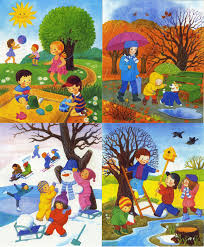 Картотека пальчиковых игр по временам года«Ум ребенка находится на кончиках его пальцев»ОСЕНЬ«Осенние листья»Раз, два, три, четыре, пять (Загибают пальчики, начиная с большого.)Будем листья собирать. (Сжимают и разжимают кулачки.)Листья березы, (Загибают пальчики, начиная с большого.)Листья рябины,Листики тополя,Листья осины, листики дуба мы соберем,Маме осенний букет отнесем («Шагают» по столу средним и указательным пальчиками.)«Листья»Листья жёлтые летят и под ножками шуршат.(руки сверху вниз опускаются, ладони поворачиваются, изображая падающие листья)Вшик, вшик, вшик. Вшик, вшик, вшик(шаркаем ладонью об ладонь)Листья жёлтые летят и под ножками шуршатВшик, вшик, вшик. Вшик, вшик, вшик. (шаркаем ножками)Листья жёлтые летят и под ножками шуршатВшик, вшик, вшик. Вшик, вшик, вшик.(указательные пальцы шаркают друг об друга).«Грибы».Массаж (или самомассаж) подушечек пальцев (на каждую стихотворную строчку – разминание подушечки одного пальца).Вылезли на кочке - мизинецМелкие грибочки: - безымянныйГрузди и горькушки, - среднийРыжики, волнушки. - указательныйДаже маленький пенек - большойУдивленья скрыть не мог. - большойВыросли опята, - указательныйСкользкие маслята, - среднийБледные поганки - безымянныйВстали на полянке. – мизинецЗИМА«Снежок»Раз, два, три, четыре, Загибаем пальчики по одномуМы с тобой снежок лепили, «Лепим» двумя рукамиКруглый, крепкий, Чертим руками кругОчень гладкий, Одной рукой гладим другуюИ совсем, совсем не сладкий. Грозим пальчиком«Маленький Егорка»Маленький Егорка Средним и указательным пальцамиТопает по горке, правой руки шагаем по левой рукеВзял саночки, Кулачек правой руки кладем на плечоВжи-и-и-ик, поехал к мамочке! скатываемся вниз как с горки«Дедушка Мороз»Закрывайте окна,Закрывайте двери(Соединяем ладошки вместе)Закрывайте уши,(Закрываем ушки)Закрывайте нос.(Закрываем нос)Ходит, бродит по дорогамСтарый дедушка Мороз!(Ходим указательным и средним пальцами)Щиплет уши, щиплет нос,(Щипаем названные части тела)Щиплет щёчки дед Мороз.«Варежка»Маша варежку надела.Ой, куда я пальчик дела?(загибаем большой палец)Нету пальчика, пропалВ свой домишко не попал.Маша варежку сняла.Поглядите-ка, нашла!(высовываем пальчик)Ищешь, ищешь, не найдешь.Здравствуй, пальчик(пальчик здоровается, кивает,Как живешь?ВЕСНАК нам Весна лишь заглянула - Протягивают руки впередВ снег ладошку окунула Руки внизу, перпендикулярно корпусуИ расцвел там нежный, Руки соединяют в бутон на уровне глазМаленький подснежник Медленно раздвигают пальцы («цветок раскрылся»)«Жаворонок»Птичка, птичка, прилетай!Весну-красну зазывай!Птичка крылышками машет,Веселит детишек наших! (Дети показывают движениями кистей рук как летит птичка)Весна пришла по снежному,По влажному ковру (загибаем по одному пальцу на каждой руке)Рассыпала подснежники (трем ладошки друг о друга)Посеяла траву (раздвигаем и сдвигаем пальцы рук)Теперь зовет со всех сторон (руки согнуть в локтях, пальцы открыты)Гусей, стрижей и аистовКукушек и скворцов (загибаем по одному пальцу на каждой руке).***Вырос цветок на весенней полянке (Неплотно соединяют ладони)Нежную голову робко поднял. (Поднимают руки перед собой)Ветер подул - он качнулся неловко, (Покачивают ладонями перед собой)Вперед и назад, налево, направо (Вперед и назад, налево, направо)***С крыши капает капель: Пальцы стучат по ладошке.Кап-кап, кап- кап! В медленном темпе.Это к нам пришёл апрель: Кап-кап, кап-кап! Увеличиваем темп.Солнце припекло сильней «Солнышко» из ладошек.И быстрей звенит капель: Кап, кап, кап, кап, кап! В быстром темпе.ЛЕТОВот и лето наступает(Последовательно соединять пальцы обеих рук с большими, начиная с мизинцев.)Всех на отдых приглашает(Соединять одноименные пальцы рук, начиная с больших)Будем плавать, загорать(Круговые движения кистями, «солнце»)И на даче отдыхать(«Домик»)ЛетоВот за что люблю я лето?(загибаются пальцы по одному на каждый счет)Лето солнышком согрето.Два – в лесу растет трава.Три – ромашки – посмотри!А четыре – это лес,Полный сказок и чудес.Пять – купались мы опять.Шесть – пора грибов поесть.Семь – малины я поем.Восемь – сено мы покосим.Девять – бабушка идет,Землянику нам несет.Десять – все вокруг в листву одето.Вот за что люблю я лето!Я рисую летоЯ рисую лето:(рисуют пальчиком по столу)Красной краской — солнце,(рисуют в воздухе «солнце»)На газонах розы,(сжимают и разжимают пальцы)На лугах покосы,Синей краской – небо(рисуют в воздухе «облака»)И ручей певучий.(на столе рисуют пальцем «ручей»)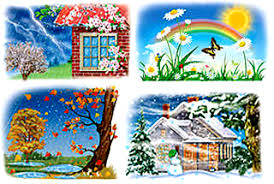 